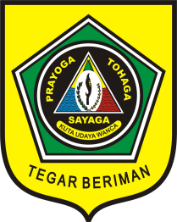 PUBERTAS PAK TINEH (Parung Uber dan Berantas TB - HIV )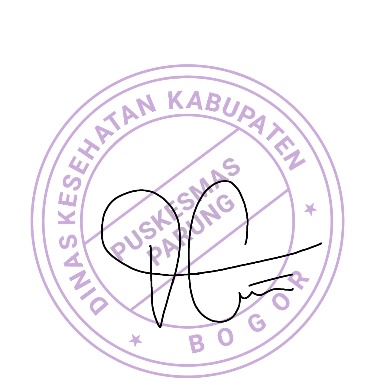 PUBERTAS PAK TINEH (Parung Uber dan Berantas TB - HIV )PUBERTAS PAK TINEH (Parung Uber dan Berantas TB - HIV )PUBERTAS PAK TINEH (Parung Uber dan Berantas TB - HIV )PUBERTAS PAK TINEH (Parung Uber dan Berantas TB - HIV )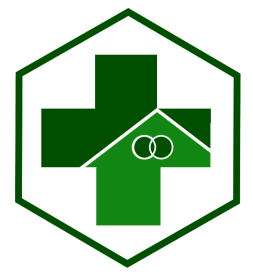 SOPSOPNo.Dokumen: 440/SOP-     : 440/SOP-     SOPSOPNo. Revisi: 00: 00SOPSOPTanggal Terbit:  Januari 2020:  Januari 2020SOPSOPHalaman: 1/2: 1/2PUSKESMAS PARUNGdr. Vera Linda CBNIP. 196611182002122003dr. Vera Linda CBNIP. 196611182002122003PengertianPubertas Pak Tineh adalah suatu kegiatan yang dilaksanakan untuk dilakukannya  screening serta pengobatan pada pasien TB dan HIV . dalam proses pelaksanaannya dibantu oleh lintas Program dan Lintas Sektor.Pubertas Pak Tineh adalah suatu kegiatan yang dilaksanakan untuk dilakukannya  screening serta pengobatan pada pasien TB dan HIV . dalam proses pelaksanaannya dibantu oleh lintas Program dan Lintas Sektor.Pubertas Pak Tineh adalah suatu kegiatan yang dilaksanakan untuk dilakukannya  screening serta pengobatan pada pasien TB dan HIV . dalam proses pelaksanaannya dibantu oleh lintas Program dan Lintas Sektor.Pubertas Pak Tineh adalah suatu kegiatan yang dilaksanakan untuk dilakukannya  screening serta pengobatan pada pasien TB dan HIV . dalam proses pelaksanaannya dibantu oleh lintas Program dan Lintas Sektor.Pubertas Pak Tineh adalah suatu kegiatan yang dilaksanakan untuk dilakukannya  screening serta pengobatan pada pasien TB dan HIV . dalam proses pelaksanaannya dibantu oleh lintas Program dan Lintas Sektor.Pubertas Pak Tineh adalah suatu kegiatan yang dilaksanakan untuk dilakukannya  screening serta pengobatan pada pasien TB dan HIV . dalam proses pelaksanaannya dibantu oleh lintas Program dan Lintas Sektor.Pubertas Pak Tineh adalah suatu kegiatan yang dilaksanakan untuk dilakukannya  screening serta pengobatan pada pasien TB dan HIV . dalam proses pelaksanaannya dibantu oleh lintas Program dan Lintas Sektor.TujuanMendeteksi penyakit TB dan HIV di MasyarakatMelakukan pelayanan dan pengobatan sesuai dengan prosedur Meningkatkan pencapaian SPM melalui peningkatan skrining kesehatan. Mendukung tercapainya tujuan Program Indonesia Sehat.Mendeteksi penyakit TB dan HIV di MasyarakatMelakukan pelayanan dan pengobatan sesuai dengan prosedur Meningkatkan pencapaian SPM melalui peningkatan skrining kesehatan. Mendukung tercapainya tujuan Program Indonesia Sehat.Mendeteksi penyakit TB dan HIV di MasyarakatMelakukan pelayanan dan pengobatan sesuai dengan prosedur Meningkatkan pencapaian SPM melalui peningkatan skrining kesehatan. Mendukung tercapainya tujuan Program Indonesia Sehat.Mendeteksi penyakit TB dan HIV di MasyarakatMelakukan pelayanan dan pengobatan sesuai dengan prosedur Meningkatkan pencapaian SPM melalui peningkatan skrining kesehatan. Mendukung tercapainya tujuan Program Indonesia Sehat.Mendeteksi penyakit TB dan HIV di MasyarakatMelakukan pelayanan dan pengobatan sesuai dengan prosedur Meningkatkan pencapaian SPM melalui peningkatan skrining kesehatan. Mendukung tercapainya tujuan Program Indonesia Sehat.Mendeteksi penyakit TB dan HIV di MasyarakatMelakukan pelayanan dan pengobatan sesuai dengan prosedur Meningkatkan pencapaian SPM melalui peningkatan skrining kesehatan. Mendukung tercapainya tujuan Program Indonesia Sehat.Mendeteksi penyakit TB dan HIV di MasyarakatMelakukan pelayanan dan pengobatan sesuai dengan prosedur Meningkatkan pencapaian SPM melalui peningkatan skrining kesehatan. Mendukung tercapainya tujuan Program Indonesia Sehat.KebijakanPermenkes No.67 tahun 2016 tentang penganggulan TBKebijakan Kepala Puskesmas No.440/SK-001/prg/2021/tentang jenis pelayanan di Puskesmas Parung Permenkes No.67 tahun 2016 tentang penganggulan TBKebijakan Kepala Puskesmas No.440/SK-001/prg/2021/tentang jenis pelayanan di Puskesmas Parung Permenkes No.67 tahun 2016 tentang penganggulan TBKebijakan Kepala Puskesmas No.440/SK-001/prg/2021/tentang jenis pelayanan di Puskesmas Parung Permenkes No.67 tahun 2016 tentang penganggulan TBKebijakan Kepala Puskesmas No.440/SK-001/prg/2021/tentang jenis pelayanan di Puskesmas Parung Permenkes No.67 tahun 2016 tentang penganggulan TBKebijakan Kepala Puskesmas No.440/SK-001/prg/2021/tentang jenis pelayanan di Puskesmas Parung Permenkes No.67 tahun 2016 tentang penganggulan TBKebijakan Kepala Puskesmas No.440/SK-001/prg/2021/tentang jenis pelayanan di Puskesmas Parung Permenkes No.67 tahun 2016 tentang penganggulan TBKebijakan Kepala Puskesmas No.440/SK-001/prg/2021/tentang jenis pelayanan di Puskesmas Parung Prosedur/ Langkah-langkahAlat :Alat Kesehatan Leaflet (Pendidikan Kesehatan)Form RegisterBahan :ATKLangkah – Langkah :Mengikuti Protokol Covid -19Kepala Puskesmas memberikan informasi mengenai Kegiatan Pubertas Pak Tineh  Kepada lintas sektor yaitu camat dan Kepala DesaTim membuat jadwal pelaksanaan kegiatan Tim Terdiri dari ; 1 Penanggung jawab program TB, 1 Penanggung Jawab HIV dan 1 analis.  Dua hari sebelum kegiatan petugas berkoordinasi dengan lintas sektor (kepala desa, kader kesehatan, LSM) untuk memberitahukan kepada warga tentang kegiatan yang akan dilakukan. Bagi yang akan dilakukan screening melakukan pendaftaran dengan mengisi form registrasi, membawa KTP serta BPJS. (5 menit)PJ Program melakukan screening dan memberikan penyuluhan mengenai TB dan HIV.  (10 menit)Petugas membuat dokumentasi dan laporan kegiatan. (5 menit)Penanggung jawab melaporkan hasil intervensi kepada kepala Puskesmas untyuk dibahas dalam pertemuan program (15 menit)Alat :Alat Kesehatan Leaflet (Pendidikan Kesehatan)Form RegisterBahan :ATKLangkah – Langkah :Mengikuti Protokol Covid -19Kepala Puskesmas memberikan informasi mengenai Kegiatan Pubertas Pak Tineh  Kepada lintas sektor yaitu camat dan Kepala DesaTim membuat jadwal pelaksanaan kegiatan Tim Terdiri dari ; 1 Penanggung jawab program TB, 1 Penanggung Jawab HIV dan 1 analis.  Dua hari sebelum kegiatan petugas berkoordinasi dengan lintas sektor (kepala desa, kader kesehatan, LSM) untuk memberitahukan kepada warga tentang kegiatan yang akan dilakukan. Bagi yang akan dilakukan screening melakukan pendaftaran dengan mengisi form registrasi, membawa KTP serta BPJS. (5 menit)PJ Program melakukan screening dan memberikan penyuluhan mengenai TB dan HIV.  (10 menit)Petugas membuat dokumentasi dan laporan kegiatan. (5 menit)Penanggung jawab melaporkan hasil intervensi kepada kepala Puskesmas untyuk dibahas dalam pertemuan program (15 menit)Alat :Alat Kesehatan Leaflet (Pendidikan Kesehatan)Form RegisterBahan :ATKLangkah – Langkah :Mengikuti Protokol Covid -19Kepala Puskesmas memberikan informasi mengenai Kegiatan Pubertas Pak Tineh  Kepada lintas sektor yaitu camat dan Kepala DesaTim membuat jadwal pelaksanaan kegiatan Tim Terdiri dari ; 1 Penanggung jawab program TB, 1 Penanggung Jawab HIV dan 1 analis.  Dua hari sebelum kegiatan petugas berkoordinasi dengan lintas sektor (kepala desa, kader kesehatan, LSM) untuk memberitahukan kepada warga tentang kegiatan yang akan dilakukan. Bagi yang akan dilakukan screening melakukan pendaftaran dengan mengisi form registrasi, membawa KTP serta BPJS. (5 menit)PJ Program melakukan screening dan memberikan penyuluhan mengenai TB dan HIV.  (10 menit)Petugas membuat dokumentasi dan laporan kegiatan. (5 menit)Penanggung jawab melaporkan hasil intervensi kepada kepala Puskesmas untyuk dibahas dalam pertemuan program (15 menit)Alat :Alat Kesehatan Leaflet (Pendidikan Kesehatan)Form RegisterBahan :ATKLangkah – Langkah :Mengikuti Protokol Covid -19Kepala Puskesmas memberikan informasi mengenai Kegiatan Pubertas Pak Tineh  Kepada lintas sektor yaitu camat dan Kepala DesaTim membuat jadwal pelaksanaan kegiatan Tim Terdiri dari ; 1 Penanggung jawab program TB, 1 Penanggung Jawab HIV dan 1 analis.  Dua hari sebelum kegiatan petugas berkoordinasi dengan lintas sektor (kepala desa, kader kesehatan, LSM) untuk memberitahukan kepada warga tentang kegiatan yang akan dilakukan. Bagi yang akan dilakukan screening melakukan pendaftaran dengan mengisi form registrasi, membawa KTP serta BPJS. (5 menit)PJ Program melakukan screening dan memberikan penyuluhan mengenai TB dan HIV.  (10 menit)Petugas membuat dokumentasi dan laporan kegiatan. (5 menit)Penanggung jawab melaporkan hasil intervensi kepada kepala Puskesmas untyuk dibahas dalam pertemuan program (15 menit)Alat :Alat Kesehatan Leaflet (Pendidikan Kesehatan)Form RegisterBahan :ATKLangkah – Langkah :Mengikuti Protokol Covid -19Kepala Puskesmas memberikan informasi mengenai Kegiatan Pubertas Pak Tineh  Kepada lintas sektor yaitu camat dan Kepala DesaTim membuat jadwal pelaksanaan kegiatan Tim Terdiri dari ; 1 Penanggung jawab program TB, 1 Penanggung Jawab HIV dan 1 analis.  Dua hari sebelum kegiatan petugas berkoordinasi dengan lintas sektor (kepala desa, kader kesehatan, LSM) untuk memberitahukan kepada warga tentang kegiatan yang akan dilakukan. Bagi yang akan dilakukan screening melakukan pendaftaran dengan mengisi form registrasi, membawa KTP serta BPJS. (5 menit)PJ Program melakukan screening dan memberikan penyuluhan mengenai TB dan HIV.  (10 menit)Petugas membuat dokumentasi dan laporan kegiatan. (5 menit)Penanggung jawab melaporkan hasil intervensi kepada kepala Puskesmas untyuk dibahas dalam pertemuan program (15 menit)Alat :Alat Kesehatan Leaflet (Pendidikan Kesehatan)Form RegisterBahan :ATKLangkah – Langkah :Mengikuti Protokol Covid -19Kepala Puskesmas memberikan informasi mengenai Kegiatan Pubertas Pak Tineh  Kepada lintas sektor yaitu camat dan Kepala DesaTim membuat jadwal pelaksanaan kegiatan Tim Terdiri dari ; 1 Penanggung jawab program TB, 1 Penanggung Jawab HIV dan 1 analis.  Dua hari sebelum kegiatan petugas berkoordinasi dengan lintas sektor (kepala desa, kader kesehatan, LSM) untuk memberitahukan kepada warga tentang kegiatan yang akan dilakukan. Bagi yang akan dilakukan screening melakukan pendaftaran dengan mengisi form registrasi, membawa KTP serta BPJS. (5 menit)PJ Program melakukan screening dan memberikan penyuluhan mengenai TB dan HIV.  (10 menit)Petugas membuat dokumentasi dan laporan kegiatan. (5 menit)Penanggung jawab melaporkan hasil intervensi kepada kepala Puskesmas untyuk dibahas dalam pertemuan program (15 menit)Alat :Alat Kesehatan Leaflet (Pendidikan Kesehatan)Form RegisterBahan :ATKLangkah – Langkah :Mengikuti Protokol Covid -19Kepala Puskesmas memberikan informasi mengenai Kegiatan Pubertas Pak Tineh  Kepada lintas sektor yaitu camat dan Kepala DesaTim membuat jadwal pelaksanaan kegiatan Tim Terdiri dari ; 1 Penanggung jawab program TB, 1 Penanggung Jawab HIV dan 1 analis.  Dua hari sebelum kegiatan petugas berkoordinasi dengan lintas sektor (kepala desa, kader kesehatan, LSM) untuk memberitahukan kepada warga tentang kegiatan yang akan dilakukan. Bagi yang akan dilakukan screening melakukan pendaftaran dengan mengisi form registrasi, membawa KTP serta BPJS. (5 menit)PJ Program melakukan screening dan memberikan penyuluhan mengenai TB dan HIV.  (10 menit)Petugas membuat dokumentasi dan laporan kegiatan. (5 menit)Penanggung jawab melaporkan hasil intervensi kepada kepala Puskesmas untyuk dibahas dalam pertemuan program (15 menit)Unit TerkaitKepala Puskesmas Penanggung Jawab UKMPelaksana UKMLintas ProgramLintas SektorKader KesehatanPengurus organisasi kemasyarakatan setempat : PKK,Karang taruna, Saka Bakti Husada, Pengelola Pengajian SasaranKepala Puskesmas Penanggung Jawab UKMPelaksana UKMLintas ProgramLintas SektorKader KesehatanPengurus organisasi kemasyarakatan setempat : PKK,Karang taruna, Saka Bakti Husada, Pengelola Pengajian SasaranKepala Puskesmas Penanggung Jawab UKMPelaksana UKMLintas ProgramLintas SektorKader KesehatanPengurus organisasi kemasyarakatan setempat : PKK,Karang taruna, Saka Bakti Husada, Pengelola Pengajian SasaranKepala Puskesmas Penanggung Jawab UKMPelaksana UKMLintas ProgramLintas SektorKader KesehatanPengurus organisasi kemasyarakatan setempat : PKK,Karang taruna, Saka Bakti Husada, Pengelola Pengajian SasaranKepala Puskesmas Penanggung Jawab UKMPelaksana UKMLintas ProgramLintas SektorKader KesehatanPengurus organisasi kemasyarakatan setempat : PKK,Karang taruna, Saka Bakti Husada, Pengelola Pengajian SasaranKepala Puskesmas Penanggung Jawab UKMPelaksana UKMLintas ProgramLintas SektorKader KesehatanPengurus organisasi kemasyarakatan setempat : PKK,Karang taruna, Saka Bakti Husada, Pengelola Pengajian SasaranKepala Puskesmas Penanggung Jawab UKMPelaksana UKMLintas ProgramLintas SektorKader KesehatanPengurus organisasi kemasyarakatan setempat : PKK,Karang taruna, Saka Bakti Husada, Pengelola Pengajian SasaranRekam Historis PerubahanNoYang DiubahYang DiubahYang DiubahIsi PerubahanIsi PerubahanTanggal Di BerlakukanRekam Historis PerubahanRekam Historis Perubahan